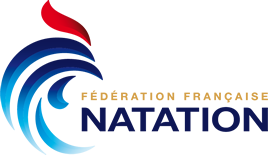 Spécial règlementsSaison 2018 - 2019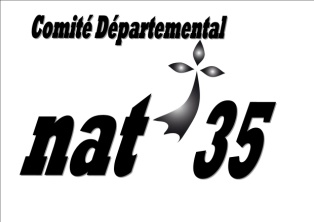 Comité d’Ille et Vilaine de NatationMaison Départementale des Sports - 13 B, avenue de Cucillé 35065 - RENNES cedex : 02 99 54 67 59  : com.ille.et.vilaine.natation@orange.frhttp://illeetvilaine.ffnatation.frLe règlement sportif 2018-2019 qui vous est présenté peut faire l’objet de modifications en cours de saison.Les informations seront transmises au plus vite via la messagerie des  référents des clubs, et également inscrites sur le site du comité pour une plus large visibilité.Tableau des modifications sur le Spécial Règlement Nat’35Attention :Les modifications sont signalées en bleu dans le documentSOMMAIREInfosAdresses utiles	4Comité pratique	5Les clubs du département	6Affiliation des clubs/Licences	7Catégories d’âges (Natation Course & Maîtres)	7ENF 	8Règlement départementalEngagements	9Déclaration des forfaits	9Modification et confirmation des relais	9Performances	9Prises de temps	9Récompenses	9Officiels	9Formation officiels	10Sélections Nat’35	11Trophée Jeunes	12Règlement financier départemental	13Accueil des compétitions - cahier des charges	14Calendrier sportif Nat’35	15- 46ADRESSES/LIENS UTILESComité départemental d’Ille-et-Vilaine de natationMaison départementale des Sports13 b, avenue de Cucillé35065 RENNES cedex02 99 54 67 59 com.ille.et.vilaine.natation@orange.frhttp://illeetvilaine.ffnatation.frLigue de Bretagne de natation9 rue Léo Lagrange35131 – CHARTRES de BRETAGNE02 99 67 03 58com.bretagne.natation@wanadoo.frhttp://bretagne.ffnatation.frComité Départemental Olympique et SportifCDOS d'Ille-et-Vilaine
Maison départementale des Sports
13b, avenue de Cucillé
35 065 Rennes Cedex02 99 54 67 67
cdos35@wanadoo.frhttp://www.le-sport35.comConseil Général d’Ille-et-Vilaine1 avenue de la Préfecture CS 24218 35042 RENNES cedex (quartier Beauregard)02 99 02 35 35http://www.ille-et-vilaine.frRégion Bretagne/RannvroBreizh283 avenue du Général PattonCS 21 10135711 Rennes cedex02 99 27 10 10 http://www.bretagne.frHORAIRES DU COMITEMEMBRES DU COMITEContact                 com.ille.et.vilaine.natation@orange.frLES CLUBSAffiliation des clubs/Licences/TarifsPériode d’Affiliation : du 16/09/2018 au 30/11/2018Période d’enregistrement : du 16/09/2018 au 01/09/2019cf. “Spécial Règlement Bretagne ”http://bretagne.ffnatation.frCatégories d’âge 2018-2019NATATION COURSELes catégories évoluent afin de correspondre aux attentes internationales. De plus, un décalage d’un an entre les filles et les garçons est mis en place.	Les nageurs et nageuses, ainsi groupés, ont des finalités différentes selon leur année d’âge.REGLEMENT ECOLE DE NATATION FRANCAISEPREAMBULELes trois étapes de l’Ecole de Natation FrançaiseLa première étapeL’ « ENF1 – Sauv’nage » - Garantir la sécurité des pratiquants. Cette première étape permet d’acquérir les compétences minimales pour assurer sa propre sécurité dans l’eau et une maîtrise des fondamentaux.A ce niveau, il est essentiel de préparer l’étape suivante (l’ENF2 – Pass’sports de l’eau) par l’exigence des objectifs visés. Apprendre à ne pas se contenter du minimum est une culture, une éducation qui favorise l’apprentissage de l’exigence.La deuxième étapeL’ « ENF2 – Pass’sports de l’eau » - Enrichir et capitaliser les habilités motrices. Cette seconde étape certifie l’acquisition de compétences sportives diversifiées à travers la pluridisciplinarité.Cette étape certifie l’acquisition de compétences complexes intégrées dans des environnements différents. L’exigence réclamée dans une discipline favorise son transfert dans une autre discipline.La troisième étapeL’ « ENF3 – Pass’compétition », propre à chaque fédération. Cette troisième étape garantit à son titulaire la capacité de se confronter aux autres, connaissances de la règle et du contexte de la compétition, maîtrise de toutes les techniques lui permettant de se confronter à « armes égales ».Le cahier des charges ENF remis aux clubs qui sollicitent l’agrément ENF fournit les éléments utiles pour garantir le bon déroulement de leurs actions, dans un cadre identique et conforme à l’esprit du concept. Il s’agit, entre autres, de garantir pour chaque titulaire d’un test de l’ENF d’une égalité de traitement et de jugement lors du passage des tests, quelle que soit son appartenance fédérale.Une Ecole de Natation Française renforcéeAussi, concernant la première phase, je vous informe qu’à partir de la saison sportive 2018/2019 : - Les nageurs de 11 ans et plus (nés en 2008 et avant) ne seront pas soumis au caractère obligatoire de l’ENF. Ils pourront cependant prendre part aux trois étapes de l’ENF en fonction de la volonté de chacun. Pour être enregistrés dans la rubrique ENF du logiciel extraNat de la FFN, les nageurs concernés devront respecter la chronologie des tests ENF et devront être titulaires du test ENF sous-jacent pour enregistrer le test ENF correspondant. - Les nageurs expatriés ou étrangers, licenciés au sein de la FFN, âgés de 10 ans et moins (nés en 2009 et après) pourront bénéficier, sur demande motivée auprès de la FFN et après accord de celle-ci, d'une dispense de passage des tests ENF, délivrée au cas par cas, pour prendre part aux compétitions du programme fédéral. ATTENTION : la réussite au test ENF2 - pass’sports de l’eau est soumise à la présentation et la validation, au minimum, de trois tests au choix.L’accès au test de l’ENF3 – Pass’compétition ainsi qu’à la compétition est présenté ci-après.REGLEMENT DEPARTEMENTALLes engagementsLes engagements s’effectueront au cours de la saison via Extranat en ligne. (sauf avis contraire du CD35).Si toutefois, un club est dans l’impossibilité de valider les engagements par cette procédure, celui-ci doit contacter le secrétariat du comité en respectant la période d’engagements définie par Extranat en ligne.Les engagements transmis hors délais ont pour conséquence les diffusions tardives de la start-list et du programme.Start-List et/ou Programme diffusé le mercredi précédant la compétitionDéclaration des forfaitsLes forfaits déclarés après l’édition du programme, et non justifiés par certificat médical auprès du comité dans les 48 heures après la fin de la compétition seront facturés (cf. règlement financier).Modification et confirmation des relaisLa composition des relais doit être communiquée en même temps que les engagements individuels et/ou par équipes. (via extraNat en ligne ou par courriel à CD35).Modifications acceptées au début de chaque réunion du programme.Les performancesRelayées sur le site fédéral.Prises de tempsSeules les prises de temps réalisées durant les compétitions officielles seront prises en considération. Elles sont soumises au droit d’engagement.Récompenses Les récompenses prévues pour certaines compétitions, seront remises personnellement aux nageurs, et ce, afin de partager un moment convivial et solennel.Officiels (licence en cours de validité obligatoire)1 officiel pour 3 nageurs2 officiels minimum pour 11 nageurs3 officiels minimum pour 18 nageursPour une compétition comprenant 2 réunions, il est demandé aux officiels d’être présents à la journée. Dans le cas contraire, s’organiser en interne du club afin d’éviter tout manquement, et ce, pour le bon déroulement du programme.A noter : les officiels en examen ne sont pas pris en compte.Une pénalité de 50 € (par réunion) pour absence d’officiels, ou nombre requis insuffisant (cf. règlement ci-dessus) sera appliquée et facturée au club.SELECTION DEPARTEMENTALE JUNIOR/SENIORCréation d’une Team Nat’35 avec les nageurs qualifiés aux championnats de France Prise en charge  des billets d’avion pour certains déplacementsEquipements aux couleurs du département Prise en charge d’un kiné lors des championnats N1Mutualisation transport des N2 Saint Raphaël et hébergement en attente.Demande de créneaux à Bréquigny fin juin début juillet pour entrainement nageur France + déterminer une activité pour la cohésionSELECTION DEPARTEMENTALE JEUNEParticipation à la coupe de l’Ouest  en  juin avec rassemblement en amont  le 18mai ou 1 juin 20199 Filles et 9 Garçons catégories JeunesEntraîneurs référents : Quentin COURCELLE et Gaëtan LAINESELECTION DEPARTEMENTALE AVENIRParticipation sur un meeting d’animation aves les 10 meilleurs Filles et 10 meilleurs Garçons AvenirsJournée regroupement en amont + activité (ouverte à tous les avenirs du département)Entraineurs  référents : Sergei KOCHERGIN (CPB Rennes) et Benoit JAN (CNF)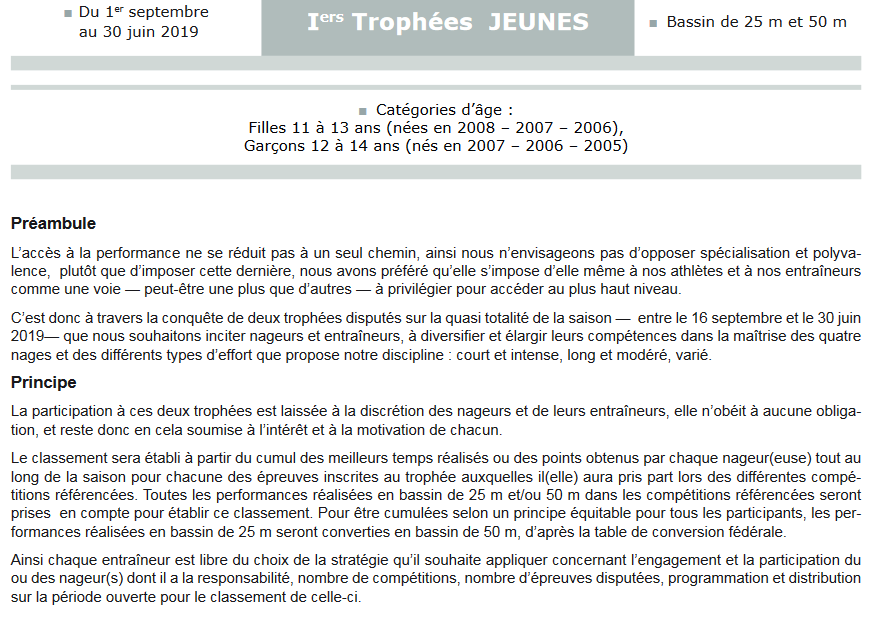 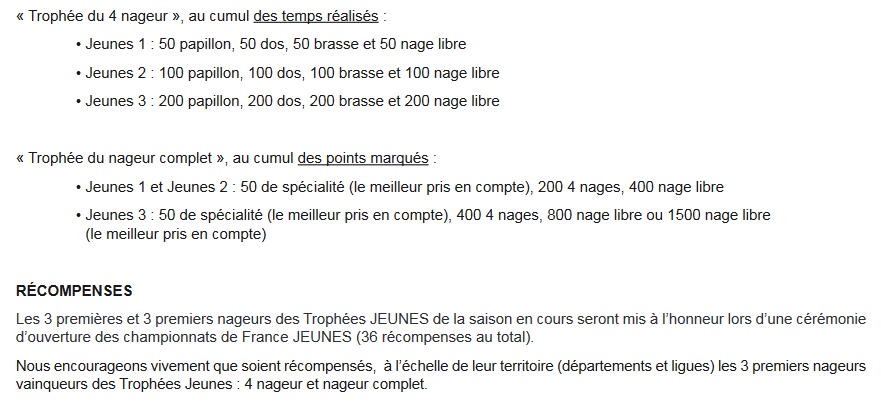 REGLEMENT FINANCIER DEPARTEMENTALOrganisation des compétitionsSaison 2018 - 2019Accepter de recevoir une compétition dans sa ville, représente pour le CLUB LOCAL, qui s’est investi de cette responsabilité, une marque de confiance pour son fonctionnement, son sérieux aux yeux de toute la natation, de sa municipalité, de la communauté d’agglomération, et de la presse locale. C’est aussi un engagement important qui doit permettre à nos nageurs d’évoluer dans d’excellentes conditions, donc de les placer dans une situation les amenant à réaliser des performances intéressantes.C’est pour ces raisons légitimes que nous imposons à chaque CLUB organisateur de compétitions départementales, un cahier des charges, en leur demandant de le respecter très scrupuleusement.Après avoir pris connaissance et accepté ce cahier des charges, le président du club, en tenant compte du calendrier départemental arrêté en septembre par la Commission Sportive et le Comité Directeur 35, doit dans un délai très bref, rédiger une demande d’utilisation de piscine couvrant la saison 2018-2019 auprès  du Maire de la commune, ou du Président de l’Intercommunalité, ou encore auprès de la communauté d’agglomération.La copie de ce courrier devra être adressée parallèlement au Comité d’Ille-et-Vilaine.Le Président du club devra tenir informé le Comité Départemental de la suite donnée à cette demande d’utilisation.Si le cahier des charges n’est pas accepté, Le Président du Club doit en avertir très rapidement par courrier ou courriel le Comité Départemental.CAHIER DES CHARGES POUR TOUTES LES COMPETITIONS DEPARTEMENTALESLe CLUB ORGANISATEUR s’engage à prévoir le nombre de personnes suivant :*	Secrétariat (gestion extranat) 1*	Secrétariat de bassin	2*	Chambre d’appel		1*	Ramassage des fiches de courses	1*	Ligne de faux départ	1*	Plus les officiels exigés au prorata des nageurs engagés (réglementation départementale) Le CLUB ORGANISATEUR s’engage à mettre en place le matériel suivant :*	Poser les lignes d’eau tendues (en prévoir une à proximité afin d’un remplacement éventuel),*	Une ligne de faux départ - Deux lignes de virages pour le dos,*	Une chaise par nageur derrière chaque plot. - Une chaise par chronométreur,*	Une plaquette et un stylo bille par chronométreur,*	Des blocs notes pour les juges à l’arrivée,*	Une sonorisation avec micro,*	Les chronomètres sont en principe personnels, cependant il faut en prévoir trois afin de pallier une insuffisance.*	Des tables et des chaises pour secrétariats et chambre d’appel,*	Matériel informatique  pour le secrétariat - Papier, stylos, agrafeuses.Calendrier sportif2018 - 2019Comité d’Ille et Vilaine de NatationMaison Départementale des Sports - 13 B, avenue de Cucillé 35065 - RENNES cedex : 02 99 54 67 59 – : com.ille.et.vilaine.natation@orange.frhttp://illeetvilaine.ffnatation.frCALENDRIER 2018 - 2019 Assemblée générale du CD35 le  18/11/2018 à RENNESOCTOBRE 2018SAM 13 annulée	RENNES 	SESSION ENF 2 et ENF 3 à Bréquigny de 13h à 15hSAM 27 - DIM 28	FOUGERES	MEETING  LABELLISE REGIONAL  AQUATIS Vacances scolaires du samedi 20/10/18 au dimanche 04/11/18 inclus NOVEMBRE 2018DIM 04		 	JANZE 	CHPTS DEPT HIVER   SAM 10 		RENNES 	INTERCLUBS DEPARTEMENTAUX TC BASSIN DE 25 M    	SAM 10        	REDON 	INTERCLUBS REGIONAUX TC BASSIN DE 25 m JEU 15 - DIM 18	MONTPELLIER	CHPTS DE FRANCE 25MDIM  18		                  RENNES                  ASSEMBLEE GENERALE DEPARTEMENTALESAM 24		SAINT-BRIEUC	ASSEMBLEE GENERALE REGIONALESAM 24 	RENNES 	SESSION ENF 2 et ENF 3 à Bréquigny de 13h à 15h   Vacances scolaires du samedi 22/12/18 au dimanche 06/01/19 inclus DECEMBRE 2018SAM 01		REDON	2nd MEETING AVENIRS SAM 01		VITRE	4ème MEETING MAÎTRES DES MARCHES DE BRETAGNESAM 08 – DIM 09		ST BRIEUC    	CHPTS REGIONAUX HIVER 25 M SAM 08 			VITRE	CIRCUIT  DEPARTEMENTAL N°1 (Après-midi) + test ENF3SAM 15	   			CHARTRES		PARCOURS AVENIRS PLOT 1 (13H30)DIM 16				REDON	PARCOURS JEUNES PLOT 1DIM 16                           DINARD                   SESSION ENF 2  (14h00)V 21 au D 23 	RENNES 		CHPTS INTERREGION NORD OUEST HIVER (50m) JANVIER 2019DIM 06			LIFFRE 		SESSION ENF 3 (14H)JANVIER 2019SAM 12		FOUGERES		CHPT DEPT OPEN MAITRES ET CHALLENGE FEMININDIM 20			QUIMPER 		INTERCLUBS REGIONAUX MAITRES???			???		JOURNEE DEMI-FOND OPEN (13H30)DIM 27			COETQUIDAN		RECORD DE L’HEURE???	???		CHAMPIONNAT DE FRANCE 5KM INDOORVacances scolaires du samedi 09/02/19 au dimanche 24/02/19 inclusFEVRIER 2019VEN 8 –DIM 10	NICE		FFN GOLDEN Tour Etape 1SAM 02	   			FOUGERES		PARCOURS JEUNES PLOT 2DIM 03				REDON		PARCOURS AVENIRS PLOT 2 (13H30) +session ENF 3???		CHATEAUGIRON	MEETING DES MAÎTRES DU CHAT’EAU ??SAM 09 - DIM 10	ST BRIEUC		MEETING REGIONAL AQUABAIEDIM 24		VANNES 		CHAMPIONNATS DE BRETAGNE OPEN DES MAITRESMARS 2019DIM 3 (après-midi)	VITRE		CIRCUIT  DEPARTEMENTAL N°2 (Après-midi) + test ENF3JEU 07 – DIM 10	DUNKERQUE		CHAMPIONNAT DE FRANCE DES MAITRES (25m)MAR 12 – DIM 17	NIMES		CHAMPIONNAT DE FRANCE JUNIORSSAM 16	?              CHATEAUGIRON ?      PARCOURS AVENIRS PLOT 3 (13H30)+ session ENFVEN 22 –SAM 23	MARSEILLE		FFN GOLDEN TOUR CAMILLE MUFFATSAM 23 – DIM 24	LOUDEAC 		PARCOURS REGIONAL JEUNES PLOT 3SAM 23		FOUGERES		PARCOURS JEUNES PLOT 3SAM 30 - DIM 31	BREST  ?		MEETING REGIONAL (50m) DIM 31		DINARD 		Session ENF2 (14h00)Vacances scolaires du samedi 06/04/19 au dimanche 21/04/19 inclus AVRIL 2019???		???		FFN GOLDEN Tour Etape 3SAM 06 – DIM 07	BOULOGNE BILLANCOURT	CHAMPIONNAT DE FRANCE INTERCLUBS DES MAÎTRESSAM 06 	RENNES ?		5ème MEETING NAT’35MAR 16- DIM 21	RENNES		CHPTS DE FRANCE ELITESAM 27	FOUGERES		PARCOURS JEUNES PLOT 4???					???		ASSEMBLEE GENERALE FFN SAM 27 DIM 28	SAINT MALO		MEETING DES MAÎTRES MAI 2019JEU 02 - DIM 05   Montceau Les Mines 	CHPTS N2 NORD OUEST                                   Et Saint RaphaëlVEN 03 – DIM 05	TOURS	CHPTS N3 NORD OUEST????    	 ?????	CHPTS N5 INTER DEPARTEMENTAUX   ???SAM 11 - DIM 12	SAINT MALO	?	CHPTS N4 REGIONAL				  SAM 18		JANZE 		INTERCLUBS AVENIRSSAM 25 ou DIM 26	DINAN 		INTERCLUBS REGIONAUX JEUNESDIM 26		COMBOURG		INTERCLUBS JEUNESJEU 23 - DIM 26	???		CHAMPIONNAT DE FRANCE EAU LIBREJUIN 2019DIM 02			LORIENT 		FINALE REGIONALE INTERCLUBS AVENIRSSAM 08 - DIM 09	CHERBOURG		COUPE DE L’OUEST DES DEPARTEMENTSSAM 15			REDON		FINALE DEPARTEMENTALE AVENIRS DIM 16		 	RENNES ??		CHPTS DEPARTEMENTAUX ETESAM 15 - DIM 16	PONTIVY 		FINALE REGIONALE JEUNESDIM  23	           CHALON SUR SAONE		CHAMPIONNAT DE FRANCE DES MAITRES (50M)SAM 30 - LUN 02	RENNES ??		CHPTS DE BRETAGNE ETE (50M)JUILLET 2019???			???		OPEN DE FRANCEJEU 11 - DIM 14	TARBES		CHAMPIONNATS DE FRANCE JEUNESVEN 12 - DIM 14	ANGERS		CHAMPIONNATS INTER REGION NORD OUEST JEUNESSAM 20 - MAR 23	CAEN		CHAMPIONNATS DE FRANCE ESPOIRSSAM 20 - MER 24	   BETHUNE		CHAMPIONNATS DE FRANCE RELEVELes clubs présentant des nageurs doivent également fournir des évaluateurs, aides évaluateurs ou bénévoles pour le bon fonctionnement de la sessionLes clubs présentant des nageurs doivent également fournir des évaluateurs, aides évaluateurs ou bénévoles pour le bon fonctionnement de la sessionPROGRAMME3 COURSES MAXIMUM PAR REUNIONLa compétition ne pouvant se tenir que sur 1 journée, les épreuves de demi-fond (800m NL, 1500m NL et 400m 4N) sont proposées uniquement aux nageurs qui souhaitent obtenir leur qualification régionale (le nombre de série sera limité) RECOMPENSES :	Podium par année d’âge à la table de cotation sur 4 épreuves (Juniors 1, Juniors 2, Juniors 3, Juniors 4, Séniors et +)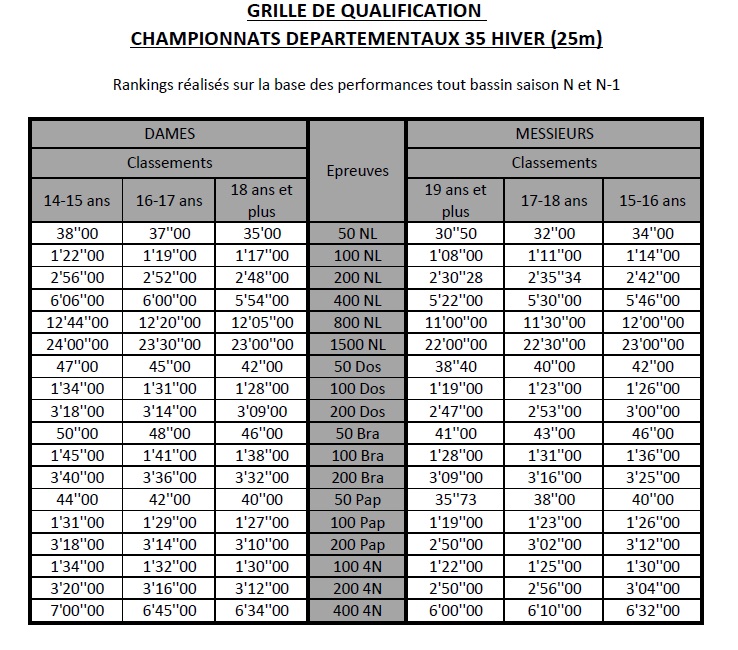 Règlement- Chaque équipe est composée de 10 nageurs avec obligation de participer à une épreuve individuelle et au relais 10X50 m nage libre. Lorsque les titulaires du relais 10X50 m NL ont nagé, aucun remplaçant ne peut se substituer dans les autres courses. - Plusieurs équipes peuvent être présentées par un club sous réserve que la ou les équipes précédentes soient complètes.- Les équipes déclarant forfait au niveau régional ne seront pas classées au niveau départemental.- Les équipes intégrant un nageur ou une nageuse ayant participé au niveau régional ne seront pas classées.Classement. Chaque équipe sera composée de 10 nageurs et toutes les épreuves inscrites au programme doivent être nagées (style et distance respectés). Les équipes ne respectant pas ces critères ne peuvent être classées.. Le classement s’effectue à l’aide de la table de cotation.	Forfait : Toute équipe déclarant forfait après la mise en page du programme, aura une pénalité de 40 €.PROGRAMME(en fonction des engagements reçus, les horaires d’OP peuvent être modifiés)RECOMPENSES :	Coupes aux 3 premières équipes Dames et Messieurs. Les clubs présentant des nageurs doivent obligatoirement fournir des évaluateurs, aides évaluateurs ou bénévoles pour le bon fonctionnement de la sessionLes clubs présentant des nageurs doivent obligatoirement fournir des évaluateurs, aides évaluateurs ou bénévoles pour le bon fonctionnement de la sessionPROGRAMMERECOMPENSES: 	Podium par année d’âge à la table de cotation sur 3 épreuves (Juniors 1, Juniors 2, Juniors 3, Juniors 4, Séniors et +) + podiums relais toutes catégories.Les clubs présentant des nageurs doivent obligatoirement fournir des évaluateurs, aides évaluateurs ou bénévoles pour le bon fonctionnement de la sessionPROGRAMMEEngagement libreCLASSEMENT Filles 9 ans et moins et Garçons 10 ans et moins : Obligation de participation à au moins 1 plot pour se qualifier à la finale départementale.CLASSEMENT Filles 10 ans et Garçons 11 ans : Obligation de participation à au moins 1 plot pour se qualifier à la finale départementale.RECOMPENSES : Lot à chaque vainqueur de sérieLes clubs présentant des nageurs doivent également fournir des évaluateurs, aides évaluateurs ou bénévoles pour le bon fonctionnement de la sessionPROGRAMME4 Courses MAX RECOMPENSES : Podium par année d’âge à la table de cotation sur 3 épreuves                     REGLEMENT TROPHEE SE REFERER PAGE 12Les clubs présentant des nageurs doivent obligatoirement fournir des évaluateurs, aides évaluateurs ou bénévoles pour le bon fonctionnement de la sessionClassementsUn classement sera effectué dans chaque catégorie d’âge. Le passage dans la catégorie d’âge supérieure s’effectue pour les Maîtres avec l’année civile soit le 1er janvier de la saison en cours.4 COURSES MAXIMUMLes épreuves de 400m NL, 800m NL, 400m 4N et 1500m NL seront ajoutées au programme si des nageurs ont besoin de temps pour se qualifier aux Championnats de France (Demande des clubs 15 jours en amont de la compétition). Les épreuves de 200m sont réservées aux nageurs qui souhaitent se qualifier aux Championnats de France.RécompensesÉpreuves individuelles : 1 médaille  AU CUMUL DE 4 EPREUVES aux trois premiers de chaque catégorie d'âge.Relais : 1 trophée à l'équipe première MIXTE (composition relais 2 Messieurs et 2 Dames).                                                                         PROGRAMME 4 courses max au choix RECOMPENSES : Podium par année d’âge à la table de cotation sur 3 épreuvesREGLEMENT TROPHEE SE REFERER PAGE 12PROGRAMMEEngagement libreCLASSEMENT Filles 9 ans et moins et Garçons 10 ans et moins : Obligation de participation à au moins 1 plot pour se qualifier à la finale départementale.CLASSEMENT Filles 10 ans et Garçons 11 ans : Obligation de participation à au moins 1 plot pour se qualifier à la finale départementale.RECOMPENSES : Lot à chaque vainqueur de sériePROGRAMME5 courses max individuelles avec au choix 200 4N ou 200 NL obligatoireRECOMPENSES : 	Podium par année d’âge à la table de cotation sur 3 épreuves (Juniors 1, Juniors 2, Juniors 3, Juniors 4, Séniors et +) + Podium toutes catégories pour le relaisPROGRAMMEEngagement libreCLASSEMENT Filles 9 ans et moins et Garçons 10 ans et moins : Obligation de participation à au moins 1 plot pour se qualifier à la finale départementale.CLASSEMENT Filles 10 ans et Garçons 11 ans : Obligation de participation à au moins 1 plot pour se qualifier à la finale départementale.RECOMPENSES : Lot à chaque vainqueur de sériePROGRAMME4 épreuves max par nageur RECOMPENSES : Podium par année d’âge à la table de cotation sur 3 épreuvesREGLEMENT TROPHEE JEUNES SE REFERER PAGE 12Les clubs présentant des nageurs doivent OBLIGATOIREMENT fournir des évaluateurs, aides évaluateurs ou bénévoles pour le bon fonctionnement de la sessionAucune limite d’engagement.LES TEMPS REALISES LORS DE CE MEETING NAT’35 SONT QUALIFICATIFS POUR LES COMPETITIONS REGIONALES.PROGRAMMEPROGRAMME5 COURSES MAXIMUMRECOMPENSES :   LES NAGEURS JEUNES 3 NE PEUVENT S’ENGAGER AU CHOIX QUE SUR 1 DES 2 EPREUVES SOIT SUR LE 800 NL OU SUR LE 1500 NL                 TROPHEE JEUNES SE REFERER PAGE 12RECOMPENSES AUX 3 MEILLEURS NAGEURS D / M DU DEPARTEMENT PAR ANNEE D’AGE AU CLASSEMENT DU TROPHEE DU NAGEUR COMPLET SUR CE PLOT 4.REGLEMENT AVENIRSChaque nageur doit impérativement participer au 100 m 4 nages ainsi qu’aux relais. 1 nageur de l’équipe par épreuve de 50m.Chaque équipe sera composée de quatre nageurs. A l’issue de la 1ère épreuve, aucun changement/remplacement de nageur ne pourra être effectué.Hors classement, possibilité d’équipes mixtes ou entre plusieurs clubs uniquement sur les relais. Performances non prises en compte sur le serveur fédéral. Engagements sur placeLes relais 4 x 50 m se verront attribuer une cotation spécifique.Classement des équipesSeules les équipes complètes sont comptabilisées pour un classement général. Le classement est établi au cumul des points obtenus à la table de cotation par chaque nageur.Les points des relais ne sont pas doublés.RECOMPENSES : Trophées 3 premières équipes Dames et MessieursREGLEMENT JEUNESChaque nageur doit impérativement participer à 2 épreuves individuelles ainsi qu’aux relais. Toutes les épreuves individuelles doivent être nagées deux fois.Chaque équipe sera composée de quatre nageurs. Les nageurs qui participent aux interclubs régionaux jeunes ne peuvent participer.A l’issue de la 1ère épreuve, aucun changement/remplacement de nageur ne pourra être effectué.Hors classement, possibilité d’équipes mixtes ou entre plusieurs clubs. Performances prises en compte sur le serveur fédéral.Pour le relais 4 x 100m 4 nages, chaque relayeur réalise un 100m 4 nages. Il sera coté sur la base du 4 x 100 NL. Il sera déclaré sur extraNat comme un 4x100 m NL.PROGRAMME Classement des équipesSeules les équipes complètes sont comptabilisées pour un classement général. Le classement est établi au cumul des points obtenus à la table de cotation par chaque nageur.Les points des relais ne sont pas doublés.RECOMPENSES : Trophées 3 premières équipes Dames et MessieursPROGRAMME Règlement      Filles 9 ans et -, garçons 10 ans et - : participation obligatoire aux 5 épreuves 50 NL, 50 Dos, 50Br, 50 Pap, et 200 NL.Filles 10 ans et garçons 11 ans : participation obligatoire aux 5 épreuves 100 NL, 100 Dos, 100 Br, 100 Pap et 400 NLClassementFilles 9 ans et -, garçons 10 ans et - : Classement au cumul des 5 épreuves 50 NL, 50 Dos, 50 Br, 50 Pap et 200 NL.Filles 10 ans et garçons 11 ans : Classement au cumul des 5 épreuves 100 NL, 100 Dos 100 Br, 100 Pap et 400 NLRECOMPENSES :	Aux 5 premiers de chaque année d’âges.Médailles participatives pour tous les nageurs.CLASSEMENT : Jeunes, Juniors 1 / 2, Juniors 3 et plus confondus.PROGRAMMELe Comité se réserve le droit de placer, modifier ou supprimer le moment de pause après l’établissement du programme. Il sera spécifié sur le programmeLe Comité se réserve le droit de limiter le nombre de série de demi-fondL’officiel doit être présent la journée, soit 2 réunionsRECOMPENSES : 	Podium à la table de cotation sur 3 épreuves pour les Jeunes et Juniors par année d’âge + Séniors.Date des modificationsDates des compétitionsLIEUDESIGNATIONPAGELUNDI8H00 - 13H0014H00-16H00MARDIFerméFerméMERCREDI8H00 - 13H00FerméJEUDIFerméFerméVENDREDI8H00 - 13H0014H00-16H00PRESIDENTMonsieur Claude DELAFOSSE VICE-PRESIDENTSECRETAIRE GENERALMonsieur Jean-Yves ABGRALLSECRETAIRE ADJOINTEMadame Delphine GOLTAISTRESORIERMarc TETARDTRESORIER ADJOINTMonsieur Loïc ANNEEMEMBRES DU BUREAUMonsieur Benoît BIDEAUMonsieur Yannig GOLTAISMonsieur Daniel GUERIN (Responsable des officiels du 35)Madame Christine LEPOURCELET-TALVARDMonsieur Michel MORVANMonsieur Gwen RUBEILLONCLUBSPRESIDENT/TECONTACTBASSINC.N DU PAYS DE REDONHannah WEYMANpresidentcnpredon@gmail.com 25 M / 6 COULOIRSCERCLE PAUL BERT RENNESBenoît BIDEAUaquatiques@cerclepaulbert.asso.frBréquigny50 M/8 couloirsVillejean25 M/ 5 couloirsC.N BAIN DE BRETAGNEYohan AUDOUXcontact@cnbb.fr 25M / 5 COULOIRSC.N FOUGERAISJosé CARIOclub-natation-fougerais@orange.fr 25 M / 6 COULOIRSCLUB VITREEN DE NATATIONChristine LEPOURCELET – TALVARDcvn.vitre@sfr.fr 25 M / 5 COULOIRS25 M / 6 COULOIRSCOMBOURG NATATIONHAROLD  LEBRETONcombourgnatation35@gmail.com 25 M / 5 COULOIRSDINARD OLYMPIQUE NATATIONJEAN LUC DOSTALd.o.n.35@wanadoo.fr 50 M / 7 COULOIRSESPERANCE CLUB NATATION CHARTRES DE BRETAGNEGERALDINE GILBERTclub@ecnatation.org 25 M / 5 COULOIRSOLYMPIQUE CLUB CESSON NATATIONPIERRICK HAFFRAYcontact@occnatation.fr  Cesson 25 M / 4 Couloirs Chateaugiron 25M/ 5 C.SAINT-MALO NATATIONSANDRA PEZARDstmalo.natation@wanadoo.fr 50 M / 8 COULOIRSU.S LIFFREENNE NATATIONDELPHINE GOLTAISnatationliffre@gmail.com 25 M / 3 COULOIRSNATATION ROCHE AUX FEESLAURENCE ROUXcontact@natation-raf.fr 25 M / 6 COULOIRSRENNES NATATIONMICHEL MORVANrennes.natation@gmail.com SAISON 2018-2019 (du 16 septembre 2018 au 15 septembre 2019)SAISON 2018-2019 (du 16 septembre 2018 au 15 septembre 2019)SAISON 2018-2019 (du 16 septembre 2018 au 15 septembre 2019)SAISON 2018-2019 (du 16 septembre 2018 au 15 septembre 2019)DamesDamesMessieursMessieursAVENIR10 ans et moins2009 et après11 ans et moins2008 et aprèsJEUNES11 - 13 ans2008 à 200612 - 14 ans2007 à 2005JUNIORS14 - 17 ans2005 à 200215 - 18 ans2004 à 2001SENIORS18 ans et plus2001 et avant19 ans et plus2000 et avantFORMATIONS OFFICIELS C & B MISES EN PLACE PAR LE CD35FORMATIONS OFFICIELS C & B MISES EN PLACE PAR LE CD35FORMATIONS OFFICIELS C & B MISES EN PLACE PAR LE CD35OFFICIEL C(chronométreur)Age requis : 14 ansEtre licencié(e) pour la saison en cours.S’Inscrire auprès du CD35 avant la compétition.(formulaire téléchargeable sur le site).Examen de pratique exprimé par la prise de 40 temps au chronomètre lors d’une compétition départementale ou régionale.Confirmer sa présence le jour de la compétition auprès du juge arbitre qui remettra le formulaire à l’élève-chronométreur. Se munir d’1 photo d’identité.A la fin de la compétition, remettre au juge arbitre les prises de  temps.Correction puis diffusion des résultats aux clubs par courriel.Examen validé en complément de la formation théorique pour officiels C mise en place par le CD35 (cf. calendrier) Age requis : 14 ansEtre licencié(e) pour la saison en cours.S’Inscrire auprès du CD35 avant la compétition.(formulaire téléchargeable sur le site).Examen de pratique exprimé par la prise de 40 temps au chronomètre lors d’une compétition départementale ou régionale.Confirmer sa présence le jour de la compétition auprès du juge arbitre qui remettra le formulaire à l’élève-chronométreur. Se munir d’1 photo d’identité.A la fin de la compétition, remettre au juge arbitre les prises de  temps.Correction puis diffusion des résultats aux clubs par courriel.Examen validé en complément de la formation théorique pour officiels C mise en place par le CD35 (cf. calendrier) OFFICIEL B(chronométreur + certaines fonctions d’arbitrage)Age requis : 16 ansEtre licencié(e)  pour la saison en cours.Inscription auprès du président du club, puis transmise par le club au CD35 (formulaire téléchargeable sur le site).Se munir d’1 photo d’identité le jour de la formation.Examen en 2 parties le même jour :Formation Epreuve écrite sous forme de questions de mise en situationCorrection puis diffusion des résultats aux clubs par courriel.Age requis : 16 ansEtre licencié(e)  pour la saison en cours.Inscription auprès du président du club, puis transmise par le club au CD35 (formulaire téléchargeable sur le site).Se munir d’1 photo d’identité le jour de la formation.Examen en 2 parties le même jour :Formation Epreuve écrite sous forme de questions de mise en situationCorrection puis diffusion des résultats aux clubs par courriel.RECYCLAGE pour les C & BA partir de 16 ans.Etre licencié(e)  pour la saison en cours.Obligatoire tous les 2 ans suivant la date d’obtention de l’examen C ou B.Inscription auprès du président du club, puis transmise par le club au CD35 (formulaire téléchargeable sur le site).A partir de 16 ans.Etre licencié(e)  pour la saison en cours.Obligatoire tous les 2 ans suivant la date d’obtention de l’examen C ou B.Inscription auprès du président du club, puis transmise par le club au CD35 (formulaire téléchargeable sur le site).FORMATION OFFICIEL A MIS EN PLACE PAR LE COMITE REGIONALFORMATION OFFICIEL A MIS EN PLACE PAR LE COMITE REGIONALFORMATION OFFICIEL A MIS EN PLACE PAR LE COMITE REGIONALOFFICIEL A(comité de Bretagne)Etre en possession de l’Officiel B depuis 2 années lors de l’inscription.Renseignements auprès du comité de Bretagne Etre en possession de l’Officiel B depuis 2 années lors de l’inscription.Renseignements auprès du comité de Bretagne CALENDRIER DES FORMATIONS (inscriptions auprès du CD35)CALENDRIER DES FORMATIONS (inscriptions auprès du CD35)CALENDRIER DES FORMATIONS (inscriptions auprès du CD35)FORMATION OFF COFF BRECYCLAGEFORMATION OFF COFF BRECYCLAGEDifférentes sessions seront organisées au cours de la saisonDROITS D’ENGAGEMENTS (validés lors de l’AG 2017)DROITS D’ENGAGEMENTS (validés lors de l’AG 2017)DROITS D’ENGAGEMENTS (validés lors de l’AG 2017)DROITS D’ENGAGEMENTS (validés lors de l’AG 2017)AVENIRSEPREUVE INDIVIDUELLE2.00 €2.00 €AVENIRSRELAIS2.50 €2.50 €AVENIRSPAR EQUIPE16 €16 €INTERCLUBS JEUNESPAR EQUIPE20 €20 €NATATHLONEPREUVE INDIVIDUELLE2.50 €2.50 €FINALE DEPARTEMENTALEAVENIRS/JEUNESEPREUVE INDIVIDUELLE2.50 €2.50 €INTERCLUBS TCPAR EQUIPE30 €30 €CIRCUIT DEPARTEMENTALEPREUVE INDIVIDUELLE2.50 €2.50 €CHAMPIONNATS D’HIVEREPREUVE INDIVIDUELLERELAIS2.50 €3.00 €2.50 €3.00 €MEETING NAT’35EPREUVE INDIVIDUELLE5.00 €5.00 €CHAMPIONNATS D’ETEEPREUVE INDIVIDUELLE4.00 €4.00 €MAITRESEPREUVE INDIVIDUELLERELAIS5.00 €7.00 €5.00 €7.00 €AMENDESAMENDESAMENDESAMENDESEn cas de dépassement de la période d’engagement, une majoration de 20 % sera appliquée sur le montant des droits d’engagements.En cas de dépassement de la période d’engagement, une majoration de 20 % sera appliquée sur le montant des droits d’engagements.En cas de dépassement de la période d’engagement, une majoration de 20 % sera appliquée sur le montant des droits d’engagements.En cas de dépassement de la période d’engagement, une majoration de 20 % sera appliquée sur le montant des droits d’engagements.FORFAITSFORFAITSFORFAITSFORFAITSAVEC CERTIFICAT MEDICALAVEC CERTIFICAT MEDICALAVEC CERTIFICAT MEDICAL0 €Sans certificat médicalSans certificat médicalSans certificat médical5 €TEMPS LIMITES DEPASSES par épreuveTEMPS LIMITES DEPASSES par épreuveTEMPS LIMITES DEPASSES par épreuveTEMPS LIMITES DEPASSES par épreuveSur championnats départementaux hiver et été Sur championnats départementaux hiver et été Sur championnats départementaux hiver et été 5 €DEFAUT D’OFFICIEL DEFAUT D’OFFICIEL DEFAUT D’OFFICIEL DEFAUT D’OFFICIEL 50 € pour non présentation d’officiel (selon nombre de nageurs engagés. Voir page 10) 50 € pour non présentation d’officiel (selon nombre de nageurs engagés. Voir page 10) 50 € pour non présentation d’officiel (selon nombre de nageurs engagés. Voir page 10) 50 € pour non présentation d’officiel (selon nombre de nageurs engagés. Voir page 10) FACTURATIONFACTURATIONFACTURATIONFACTURATIONLe comité départemental adressera périodiquement une facture à chaque club (trésorier(ère) comprenant :Les droits d’engagements des nageurs (ses)Les forfaits non déclarésAmendes (défaut d’officiel, temps limite dépassés, dépassement des dates d’engagements)La participation aux dépenses administratives sur les engagementsLe comité départemental adressera périodiquement une facture à chaque club (trésorier(ère) comprenant :Les droits d’engagements des nageurs (ses)Les forfaits non déclarésAmendes (défaut d’officiel, temps limite dépassés, dépassement des dates d’engagements)La participation aux dépenses administratives sur les engagementsLe comité départemental adressera périodiquement une facture à chaque club (trésorier(ère) comprenant :Les droits d’engagements des nageurs (ses)Les forfaits non déclarésAmendes (défaut d’officiel, temps limite dépassés, dépassement des dates d’engagements)La participation aux dépenses administratives sur les engagementsLe comité départemental adressera périodiquement une facture à chaque club (trésorier(ère) comprenant :Les droits d’engagements des nageurs (ses)Les forfaits non déclarésAmendes (défaut d’officiel, temps limite dépassés, dépassement des dates d’engagements)La participation aux dépenses administratives sur les engagementsSESSION ENF 2SAMEDI 13 OCTOBRE 2018  AnnuléeRENNES (Bréquigny)Titulaires de l’ENF 1 (sauv’nage).3 ateliers sur RENNES - OP 13 H                Natation synchroniséeNatation coursePlongeon 3 réussites nécessaires pour valider l’ENF 2 sans obligation d’effectuer les 5 ateliers.Transmettre au CD 35 Noms, prénoms, IUF des nageurs pour le 09/10 au plus tard.COMPETITION ENF 3SAMEDI 13 OCTOBRE 2018  annuléeRENNES (Bréquigny)Titulaires de l’ENF 2 (Pass’sport de l’eau).Transmettre au CD 35 Noms, prénoms, IUF des nageurs pour le 09/10 au plus tard.PROGRAMMEPROGRAMMEOUVERTURE13H00OFFICIELS13H00DEBUT DES EPREUVES13H30100 4 N FILLES100 4 N GARCONSCHPTS DEPARTEMENTAUX OPEN HIVERGESTION EXTRANATDIMANCHE 4 NOVEMBRE 2018Compétition qualificative pour les régionaux≈25 m6 couloirsREGLEMENT :Pourront être engagés à ces épreuves :NAGEUSES 14 ans et + (2005 et avant)NAGEURS 15 ans et + (2004 et avant)FERME AUX MASTERSJANZEJANZEProposition des engagements en ligne sur extranat.fr du 21/10/2018 au 31/10/2018DROITS D’ENGAGEMENTS : 2.50 € par épreuve individuelle et 3.00 € par relaisDROITS D’ENGAGEMENTS : 2.50 € par épreuve individuelle et 3.00 € par relaisDROITS D’ENGAGEMENTS : 2.50 € par épreuve individuelle et 3.00 € par relaisPROGRAMME DES ÉPREUVESPROGRAMME DES ÉPREUVESPROGRAMME DES ÉPREUVESPROGRAMME DES ÉPREUVESPROGRAMME DES ÉPREUVESDateDatedimanche 4 novembre 2018Dimanche 4 novembre 2018Dimanche 4 novembre 2018Ouverture du BassinOuverture du Bassin8H0013H00OFFICIELSOFFICIELS8H0013H00Début des épreuvesDébut des épreuves9H0014H00ORDREDESEPREUVESORDREDESEPREUVES100 PAP  D/M100 DOS  D/M200 BRASSE  D/M400 NL D/M100 BRASSE D/M100 NL D / M200 4N D/ M200 PAP D/M1500 NL  D/M50 NL D/ M50 PAP D/M200 DOS D/M800 NL D/M50 DOS D/M50 BRASSE  D/M400 4N D/M200 NL D/MCHPTS INTERCLUBS DEPARTEMENTAUX               CHPTS INTERCLUBS DEPARTEMENTAUX               CHPTS INTERCLUBS DEPARTEMENTAUX               CHPTS INTERCLUBS DEPARTEMENTAUX               GESTION EXTRANATSAMEDI 10 NOVEMBRE 2018SAMEDI 10 NOVEMBRE 2018≈25 m 8 couloirs25 m 8 couloirsProposition des engagements en ligne sur extranat.fr du 28/10/2018 au 06/11/2018RENNESRENNESRENNESRENNESTOUTES CATEGORIESCompétition par équipes de clubs de 10 nageursCompétition par équipes de clubs de 10 nageursCompétition par équipes de clubs de 10 nageursCompétition par équipes de clubs de 10 nageursDROITS D’ENGAGEMENTS : 30 € / équipeDROITS D’ENGAGEMENTS : 30 € / équipeDROITS D’ENGAGEMENTS : 30 € / équipeDROITS D’ENGAGEMENTS : 30 € / équipeDROITS D’ENGAGEMENTS : 30 € / équipeOP  8 H – DEBUT EPREUVES 9 HOFFICIELS : 8 HOP 13h30 – DEBUT DES EPREUVES 14h30OFFICIELS : 13 H 3010 X 50 NL DAMES10 X 50 NL MESSIEURS100 DOS DAMES200 DOS MESSIEURS100 BRASSE DAMES200 BRASSE MESSIEURS100 NL DAMES400 NL MESSIEURS100 PAP DAMES200 PAP MESSIEURS100 4 NAGES DAMES200 4 NAGES MESSIEURSPAUSE       13.4x200 NL DAMES4 X 200 NL MESSIEURS200 DOS DAMES100 DOS MESSIEURS200 BRASSE DAMES100 BRASSE MESSIEURS400 NL DAMES100 NL MESSIEURS200 PAP DAMES100 PAP MESSIEURS200 4 NAGES DAMES100 4 NAGES MESSIEURSPAUSE4 X 100 4 NAGES DAMES4 X 100 4 N MESSIEURSSESSION ENF 2SAMEDI 24 NOVEMBRE 2018RENNES (Bréquigny)Titulaires de l’ENF 1 (sauv’nage).3 ateliers sur RENNES - OP 13 H                Natation synchroniséeNatation coursePlongeon 3 réussites nécessaires pour valider l’ENF 2 sans obligation d’effectuer les 5 ateliers.Transmettre au CD 35 Noms, prénoms, IUF des nageurs pour le 20/11 au plus tard.COMPETITION ENF 3SAMEDI 24 NOVEMBRE 2018RENNES (Bréquigny)Titulaires de l’ENF 2 (Pass’sport de l’eau).Transmettre au CD 35 Noms, prénoms, IUF des nageurs pour le 20/11 au plus tard.PROGRAMMEPROGRAMMEOUVERTURE13H00OFFICIELS13H00DEBUT DES EPREUVES13H30100 4 N FILLES100 4 N GARCONSCIRCUIT DEPARTEMENTAL N°1 CIRCUIT DEPARTEMENTAL N°1 CIRCUIT DEPARTEMENTAL N°1 GESTION EXTRANATSAMEDI 8 DECEMBRE 2018≈25 m6 couloirs25 m6 couloirsREGLEMENT : Pourront être engagés à ces épreuves :- JUNIORS- SENIORS MOINS DE 25 ANSLes nageurs ayant participés aux compétitions régionales ne peuvent s’engager que sur les épreuves où ils n’ont pas un temps régionVITREVITREVITREProposition des engagements en ligne sur extranat.fr du 25/11/2018 au 04/12/2018DROITS D’ENGAGEMENTS : 2.50 € par épreuve individuelleDROITS D’ENGAGEMENTS : 2.50 € par épreuve individuelleDROITS D’ENGAGEMENTS : 2.50 € par épreuve individuelleDROITS D’ENGAGEMENTS : 2.50 € par épreuve individuelleAPRES-MIDIOuverture du Bassin               14H00OFFICIELS               14H00Début des épreuves               14H45ORDREDESEPREUVES  -   Relais 4 x 100 NL Mixte (2D et 2M)  -   50 PAP Dames et Messieurs   -   50 BRASSE Dames et Messieurs   -   50 DOS Dames et Messieurs   -   50 NL Dames et Messieurs   -   Relais 4 x 100 4N Mixte (2D et 2M)SESSION ENF 2SAMEDI 15 DECEMBRE 2018REDONTitulaires de l’ENF 1 (sauv’nage).3 ateliers sur REDON - OP 9H30                Natation synchroniséeNatation coursePlongeon 3 réussites nécessaires pour valider l’ENF 2 sans obligation d’effectuer les 5 ateliers.Transmettre au CD 35 Noms, prénoms, IUF des nageurs pour le 11/12 au plus tard.PARCOURS AVENIRS PLOT 1PARCOURS AVENIRS PLOT 1PARCOURS AVENIRS PLOT 1GESTION EXTRANATSAMEDI 15 DECEMBRE 2018≈25 m5 couloirs25 m5 couloirsCATEGORIES D’AGES :Filles 9 ans et moins (2010)/ Garçons 10 ans et moins (2009,2010) titulaires de l’ENF 3.Filles 10 ans (2009) et Garçons 11 ans (2008) titulaires de l’ENF 3.CHARTRESCHARTRESCHARTRESProposition des engagements en ligne sur extranat .fr du 02/12/2018 au 11/12/2018Pour les compétitions dans cette catégorie, les combinaisons seront interdites. Les maillots de bain devront faire apparaitre les jambes des nageuses/nageurs.DROITS D’ENGAGEMENTS : 2.00 € par épreuve individuelle DROITS D’ENGAGEMENTS : 2.00 € par épreuve individuelle DROITS D’ENGAGEMENTS : 2.00 € par épreuve individuelle DROITS D’ENGAGEMENTS : 2.00 € par épreuve individuelle PROGRAMMEPROGRAMMEOUVERTURE13H00OFFICIELS13H00DEBUT DES EPREUVES13H30ORDREDESEPREUVES25 PAP D/M25 DOS D/M50 BRASSE D/M50 NL D/M100 4N D/M Relais à organiser sur place s’il reste du tempsSESSION ENF 2DIMANCHE 16 DECEMBRE 2018DINARDTitulaires de l’ENF 1 (sauv’nage).5 ateliers sur DINARD - OP 14 H                Water PoloNage avec palmesNatation synchroniséeNatation coursePlongeon 3 réussites nécessaires pour valider l’ENF 2 sans obligation d’effectuer les 5 ateliers.Transmettre au CD 35 Noms, prénoms, IUF des nageurs pour le 22/01 au plus tard.PARCOURS JEUNES 1ère étapePARCOURS JEUNES 1ère étapePARCOURS JEUNES 1ère étapeGESTION EXTRANATDIMANCHE 16 DECEMBRE 2018≈25 m8 couloirs25 m8 couloirsFilles      11 à 13 ans (2006 à 2008)Garçons 12 à 14 ans (2005 à 2007)REDONREDONREDONProposition des engagements en ligne sur extranat.fr du 02/12/2018 au 11/12/2018Pour les compétitions dans cette catégorie, les combinaisons seront interdites. Les maillots de bain devront faire apparaitre les jambes des nageuses/nageurs.DROITS D’ENGAGEMENTS : 2.50 €  par épreuve individuelleDROITS D’ENGAGEMENTS : 2.50 €  par épreuve individuelleDROITS D’ENGAGEMENTS : 2.50 €  par épreuve individuelleDROITS D’ENGAGEMENTS : 2.50 €  par épreuve individuelle1ère RéunionMATIN2ème RéunionAPRES-MIDIOuverture du Bassin   8H30           13H30OFFICIELS   8H30      13H30Début des épreuves   9H30      14H30ORDREDESEPREUVES200 NL D/M (Jeunes 1 et 2)400 NL D/M (Jeunes 3)50 PAP D/M (Jeunes 1 et 2)100 PAP D/M (Jeunes 3) 50 DOS D/M (Jeunes 1 et 2)100 DOS D/M (Jeunes 3) 50 BRASSE D/M (Jeunes 1 et 2)100 BRASSE D/M (Jeunes 3) 50 NL D/M (Jeunes 1 et 2)100 NL D/M  (Jeunes 3)COMPETITION ENF 3DIMANCHE 6 JANVIER 2019LIFFRETitulaires de l’ENF 2 (Pass’sport de l’eau).Transmettre au CD 35 Noms, prénoms, IUF des nageurs pour le 02/01 au plus tard.PROGRAMMEPROGRAMMEOUVERTURE14 H 00OFFICIELS14 H 00DEBUT DES EPREUVES14 H 30100 4 N FILLES100 4 N GARCONSCHPTS D’ILLE ET VILAINE OPEN DES MAITRESCOMPRENANT UN CHALLENGE FEMININCHPTS D’ILLE ET VILAINE OPEN DES MAITRESCOMPRENANT UN CHALLENGE FEMININCHPTS D’ILLE ET VILAINE OPEN DES MAITRESCOMPRENANT UN CHALLENGE FEMININGESTION EXTRANATSAMEDI 12 JANVIER 2019≈25 m6 couloirs 25 m6 couloirs MAITRES, C0 autoriséFOUGERESFOUGERESFOUGERESProposition des engagements en ligne sur extranat.fr du 30/12/2018 au 08/01/2019DROITS D’ENGAGEMENTS : 5.00 € par épreuve individuelle, 7.00 € par relaisDROITS D’ENGAGEMENTS : 5.00 € par épreuve individuelle, 7.00 € par relaisDROITS D’ENGAGEMENTS : 5.00 € par épreuve individuelle, 7.00 € par relaisDROITS D’ENGAGEMENTS : 5.00 € par épreuve individuelle, 7.00 € par relaisAPRES-MIDIOuverture du Bassin                  14H00OFFICIELS                  14H00Début des épreuves                  14H45ORDRE		DESEPREUVES50m NL D/M100m Papillon D/M50m Brasse D/M100m Dos D/M200m 4N D/M200m NL D/MRelais 4 X 50m 4 N Mixte (2D+2M)PAUSE50m Papillon D/M100m Brasse D/M50m Dos D/M100m NL D/M200m Dos D/M200m Brasse D/M200m Papillon D/MRelais 4 X 50 NL Mixte (2M-2D)PARCOURS JEUNES 2ème étapePARCOURS JEUNES 2ème étapePARCOURS JEUNES 2ème étapeGESTION EXTRANATSAMEDI 2 FEVRIER 2019≈25 m6 couloirs25 m6 couloirsFilles      11 à 13 ans (2006 à 2008)Garçons 12 à 14 ans (2005 à 2007)FOUGERESFOUGERESFOUGERESProposition des engagements en ligne sur extranat.fr du 20/01/2019 au 29/01/2019Pour les compétitions dans cette catégorie, les combinaisons seront interdites. Les maillots de bain devront faire apparaitre les jambes des nageuses/nageurs.DROITS D’ENGAGEMENTS : 2.50 €  par épreuve individuelleDROITS D’ENGAGEMENTS : 2.50 €  par épreuve individuelleDROITS D’ENGAGEMENTS : 2.50 €  par épreuve individuelleDROITS D’ENGAGEMENTS : 2.50 €  par épreuve individuelle1ère RéunionMATIN2ème RéunionAPRES-MIDIOuverture du Bassin   8H30           13H30OFFICIELS   8H30      13H30Début des épreuves   9H30      14H30ORDREDESEPREUVES200 4N D/M (Jeunes 1 et 2)400 4N D/M (Jeunes 3)50 PAP D/M 100 DOS D/M50 NL D/M100 BRASSE D/M50 DOS D/M100 PAP D/M50 BRASSE D/M100 NL D/MPARCOURS AVENIRS PLOT 2PARCOURS AVENIRS PLOT 2PARCOURS AVENIRS PLOT 2GESTION EXTRANATDIMANCHE 3 FEVRIER 2019≈25 m6 couloirs25 m6 couloirsCATEGORIES D’AGES :Filles 9 ans et moins (2010)/ Garçons 10 ans et moins (2009,2010) titulaires de l’ENF 3.Filles 10 ans (2009) et Garçons 11 ans (2008) titulaires de l’ENF 3.REDONREDONREDONProposition des engagements en ligne sur extranat .fr du 20/01/2019 au 29/01/2019Pour les compétitions dans cette catégorie, les combinaisons seront interdites. Les maillots de bain devront faire apparaitre les jambes des nageuses/nageurs.DROITS D’ENGAGEMENTS : 2.00€ par épreuve individuelleDROITS D’ENGAGEMENTS : 2.00€ par épreuve individuelleDROITS D’ENGAGEMENTS : 2.00€ par épreuve individuelleDROITS D’ENGAGEMENTS : 2.00€ par épreuve individuellePROGRAMMEPROGRAMMEOUVERTURE13H00OFFICIELS13H00DEBUT DES EPREUVES13H30ORDREDESEPREUVES50 PAP D/M50 DOS D/M25 BRASSE D/M25 NL D/M100 NL D/M Relais à organiser sur place s’il reste du tempsCIRCUIT DEPARTEMENTAL N°2 CIRCUIT DEPARTEMENTAL N°2 CIRCUIT DEPARTEMENTAL N°2 GESTION EXTRANATdimanche 3 MARS 2019(après-midi)≈25 m6 couloirs25 m6 couloirsREGLEMENT : Pourront être engagés à ces épreuves :- JUNIORS- SENIORS MOINS DE 25 ANSLes nageurs ayant participés aux compétitions régionales ne peuvent s’engager que sur les épreuves où ils n’ont pas un temps régionVITREVITREVITREProposition des engagements en ligne sur extranat.fr du 17/02/2019 au 26/02/2019DROITS D’ENGAGEMENTS : 2.50 € par épreuve individuelleDROITS D’ENGAGEMENTS : 2.50 € par épreuve individuelleDROITS D’ENGAGEMENTS : 2.50 € par épreuve individuelleDROITS D’ENGAGEMENTS : 2.50 € par épreuve individuelleAPRES-MIDIOuverture du Bassin         13H30OFFICIELS    13H30Début des épreuves    14H30ORDREDESEPREUVES200 4N D/M 200 NL D/M100 PAP D/M 100 BRASSE D/M100 DOS D/M 100 NL D/MRelais 4 x 50 NL mixtes (2 D et 2M)PARCOURS AVENIRS PLOT 3PARCOURS AVENIRS PLOT 3PARCOURS AVENIRS PLOT 3GESTION EXTRANATSAMEDI 16 MARS 2019≈25 m5 couloirs25 m5 couloirsCATEGORIES D’AGES :Filles 9 ans et moins (2010)/ Garçons 10 ans et moins (2009,2010) titulaires de l’ENF 3.Filles 10 ans (2009) et Garçons 11 ans (2008) titulaires de l’ENF 3.CHATEAUGIRONCHATEAUGIRONCHATEAUGIRONProposition des engagements en ligne sur extranat .fr du 03/03/2019 au 12/03/2019Pour les compétitions dans cette catégorie, les combinaisons seront interdites. Les maillots de bain devront faire apparaitre les jambes des nageuses/nageurs.DROITS D’ENGAGEMENTS : 2.00€ par épreuve individuelleDROITS D’ENGAGEMENTS : 2.00€ par épreuve individuelleDROITS D’ENGAGEMENTS : 2.00€ par épreuve individuelleDROITS D’ENGAGEMENTS : 2.00€ par épreuve individuellePROGRAMMEPROGRAMMEOUVERTURE13H30OFFICIELS13H30DEBUT DES EPREUVES14H00ORDREDESEPREUVES200 4N D/M25 NL D/M200 NL D/M Relais à organiser sur place s’il reste du tempsPARCOURS JEUNES 3ème étapePARCOURS JEUNES 3ème étapePARCOURS JEUNES 3ème étapeGESTION EXTRANATSAMEDI 23 MARS 2019≈25 m6 couloirs25 m6 couloirsFilles      11 à 13 ans (2006 à 2008)Garçons 12 à 14 ans (2005 à 2007)FOUGERESFOUGERESFOUGERESProposition des engagements en ligne sur extranat.fr du 10/03/2019 au 19/03/2019Pour les compétitions dans cette catégorie, les combinaisons seront interdites. Les maillots de bain devront faire apparaitre les jambes des nageuses/nageurs.DROITS D’ENGAGEMENTS : 2.50 €  par épreuve individuelleDROITS D’ENGAGEMENTS : 2.50 €  par épreuve individuelleDROITS D’ENGAGEMENTS : 2.50 €  par épreuve individuelleDROITS D’ENGAGEMENTS : 2.50 €  par épreuve individuelle1ère RéunionMATIN2ème RéunionAPRES-MIDIOuverture du Bassin   8H30           13H30OFFICIELS   8H30      13H30Début des épreuves   9H30      14H30ORDREDESEPREUVES800 NL D/M1500 NL D/M100 PAP D/M 200 DOS D/M100 NL D/M200 BRASSE D/M100 DOS D/M200 PAP D/M100 BRASSE D/M200 NL D/MSESSION ENF 2DIMANCHE 31 MARS 2019DINARDTitulaires de l’ENF 1 (sauv’nage).5 ateliers sur DINARD - OP 14 H                Water PoloNage avec palmesNatation synchroniséeNatation coursePlongeon 3 réussites nécessaires pour valider l’ENF 2 sans obligation d’effectuer les 5 ateliers.Transmettre au CD 35 Noms, prénoms, IUF des nageurs pour le 26/03 au plus tard.5ème MEETING NAT’35 Open5ème MEETING NAT’35 Open5ème MEETING NAT’35 OpenGESTION EXTRANATSAMEDI 6 AVRIL 2019≈50 m8 couloirs50 m8 couloirsCATEGORIESToutes catégories : 2008 et avant RENNESRENNESRENNESProposition des engagements en ligne sur extranat.fr du 24/03/2019 au 02/04/2019DROITS D’ENGAGEMENTS : 5.00€  par épreuve individuelleDROITS D’ENGAGEMENTS : 5.00€  par épreuve individuelleDROITS D’ENGAGEMENTS : 5.00€  par épreuve individuelleDROITS D’ENGAGEMENTS : 5.00€  par épreuve individuelle1ère RéunionMATIN2ème RéunionAPRES-MIDIOuverture du Bassin   8H30         13H45OFFICIELS   8H30    13H45Début des épreuves   9H30    14H30ORDREDESEPREUVES200 NL D / M 100 BRASSE D / M200 PAP D / M100 DOS D / M 200 4N D / M50 DOS D / M50 BRASSE D / M200 DOS D / M100 PAP D /M 200 BRASSE D / M100 NL D / M50 PAP D / M50 NL D / MPARCOURS JEUNES 4ème étapePARCOURS JEUNES 4ème étapePARCOURS JEUNES 4ème étapeGESTION EXTRANATSAMEDI 27 AVRIL 2019≈25 m6 couloirs25 m6 couloirsFilles      11 à 13 ans (2006 à 2008)Garçons 12 à 14 ans (2005 à 2007)JANZEJANZEJANZEProposition des engagements en ligne sur extranat.fr du 14/04/2019 au 23/04/2019Pour les compétitions dans cette catégorie, les combinaisons seront interdites. Les maillots de bain devront faire apparaitre les jambes des nageuses/nageurs.DROITS D’ENGAGEMENTS : 2.50 €  par épreuve individuelleDROITS D’ENGAGEMENTS : 2.50 €  par épreuve individuelleDROITS D’ENGAGEMENTS : 2.50 €  par épreuve individuelleDROITS D’ENGAGEMENTS : 2.50 €  par épreuve individuelle1ère RéunionMATIN2ème RéunionAPRES-MIDIOuverture du Bassin8 H 30     13 H 30OFFICIELS8 H 3013 H 30Début des épreuves9 H 3014 H 30ORDREDESEPREUVES50 PAP D/M50 DOS D/M400 NL D/ M  POUR J1 ET J2800 NL D/M  POUR J31500 NL D/M  POUR J350 BRASSE  D/M50 NL  D/M200 4N D/M POUR J1 ET J2400 4N   D/M  POUR J3INTERCLUBS AVENIRSINTERCLUBS AVENIRSINTERCLUBS AVENIRSGESTION EXTRANATSAMEDI 18 MAI 2019≈25 m6 couloirs25 m6 couloirsREGLEMENT : Pourront être engagés à ces épreuves :- Filles de 10 ans et moins- Garçons de 11 ans et moinsEquipes de 4 nageursJANZEJANZEJANZEProposition des engagements en ligne sur extranat.fr du 05/05/2019 au 14/05/2019Pour les compétitions dans cette catégorie, les combinaisons seront interdites. Les maillots de bain devront faire apparaitre les jambes des nageuses/nageurs.DROITS D’ENGAGEMENTS : 16 euros par équipeDROITS D’ENGAGEMENTS : 16 euros par équipeDROITS D’ENGAGEMENTS : 16 euros par équipeDROITS D’ENGAGEMENTS : 16 euros par équipeRéunionAPRES-MIDIOuverture du Bassin14H00OFFICIELS14H00Début des épreuves14H45ORDREDESEPREUVES100 4 N D/M50 PAP D/M50 DOS D/M50 BRASSE D/M50 NL D/M4 X 50 M 4 N Dames4 X 50 M 4 N MessieursPause4 X 50 M NL Dames4 X 50 M NL MessieursINTERCLUBS JEUNESINTERCLUBS JEUNESINTERCLUBS JEUNESGESTION EXTRANATDIMANCHE 26 MAI 2019≈25 m5 couloirs25 m5 couloirsREGLEMENT : Pourront être engagés à ces épreuves :- Filles de 11 à 13 ans- Garçons de 12 à 14 ansEquipes de 4 nageurs COMBOURGCOMBOURGCOMBOURGProposition des engagements en ligne sur extranat.fr du 12/05/2019 au 21/05/2019Pour les compétitions dans cette catégorie, les combinaisons seront interdites. Les maillots de bain devront faire apparaitre les jambes des nageuses/nageurs.DROITS D’ENGAGEMENTS : 20 euros par équipeDROITS D’ENGAGEMENTS : 20 euros par équipeDROITS D’ENGAGEMENTS : 20 euros par équipeDROITS D’ENGAGEMENTS : 20 euros par équipeOuverture du Bassin                  08H00          13H30OFFICIELS                 08H00          13H30Début des épreuves                 09H00          14H15ORDREDESEPREUVES   -  Relais 4 x 200 NL Dames   -  Relais 4 x 200 NL Messieurs   -  100 PAP Dames   -  100 PAP Messieurs   -  100 Dos Dames   -  100 Dos Messieurs   -  100 Brasse Dames    -  100 Brasse Messieurs   -  100 NL Dames   -  100 NL Messieurs   -  Relais 4 x 100 4N Dames    -  Relais 4 x 100 4N Messieurs       (Chaque relayeur effectue un 100m 4 Nages)FINALE DEPARTEMENTALE AVENIRSFINALE DEPARTEMENTALE AVENIRSFINALE DEPARTEMENTALE AVENIRSFINALE DEPARTEMENTALE AVENIRSFINALE DEPARTEMENTALE AVENIRSSAMEDI 15 JUIN 2019SAMEDI 15 JUIN 2019SAMEDI 15 JUIN 2019≈25 m6 couloirsEtre titulaires de l’ENF 3Etre titulaires de l’ENF 3REDONREDONREDONProposition des engagements en ligne sur extranat .fr du 02/06/2019 au 11/06/2019START-LISTSTART-LISTSTART-LISTSTART-LISTDROITS D’ENGAGEMENTS : 2.50 €  par épreuve individuelleDROITS D’ENGAGEMENTS : 2.50 €  par épreuve individuelleDROITS D’ENGAGEMENTS : 2.50 €  par épreuve individuelleDROITS D’ENGAGEMENTS : 2.50 €  par épreuve individuelleDROITS D’ENGAGEMENTS : 2.50 €  par épreuve individuelle1ère RéunionMATIN2ème RéunionAPRES-MIDIOuverture du Bassin8H00        13H30Début des épreuves9H00    14H30ORDREDESEPREUVES200 NL D200 NL M400 NL D 400 NL M50 PAP D50 PAP M100 PAP D100 PAP M4X50 NL MIXTE  ET 1 RELAIS PAR CLUB50 NL D50 NL M100 NL D 100 NL M 50 DOS D50 DOS M100 DOS D 100 DOS M50 BRASSE D50 BRASSE M 100 BRASSE D 100 BRASSE M CHAMPIONNATS DEPARTEMENTAUX OPEN ETECHAMPIONNATS DEPARTEMENTAUX OPEN ETECHAMPIONNATS DEPARTEMENTAUX OPEN ETEGESTION EXTRANATDIMANCHE 16 JUIN 2019≈25 m8 couloirs25 m8 couloirsREGLEMENT :Pourront être engagés à ces épreuves :JEUNES NON QUALIFIES A LA FINALE REGIONALEJUNIORS - SENIORS                     Suivant grille de qualifications hiver (page 23) avec 1 course supplémentaire AutoriséeFermé aux mastersRENNES RENNES RENNES Proposition des engagements en ligne sur extranat.fr du 02/06/2019 au 11/06/2019 Start List  Start List  Start List DROITS D’ENGAGEMENTS : 4.00€  par épreuve individuelleDROITS D’ENGAGEMENTS : 4.00€  par épreuve individuelleDROITS D’ENGAGEMENTS : 4.00€  par épreuve individuelleDROITS D’ENGAGEMENTS : 4.00€  par épreuve individuelleOUVERTURE                  8 H 00                    14 H 00OFFICIELS                  8 H 00                    14 H 00DEBUT DES EPREUVES                  9 H 00                    15 H 0050 NL D/M50 BRASSE D/M800 NL D/M1 500 NL D/M100 PAP D/M100 DOS D/M200 BRASSE D/M200 NL D/M200 4 NAGES D/M50 DOS D/M50 PAP D/M400 NL D/M400 4 NAGES D/M100 NL D/M100 BRASSE D/M200 DOS D/M200 PAP D/M